Sample Assessment Tasks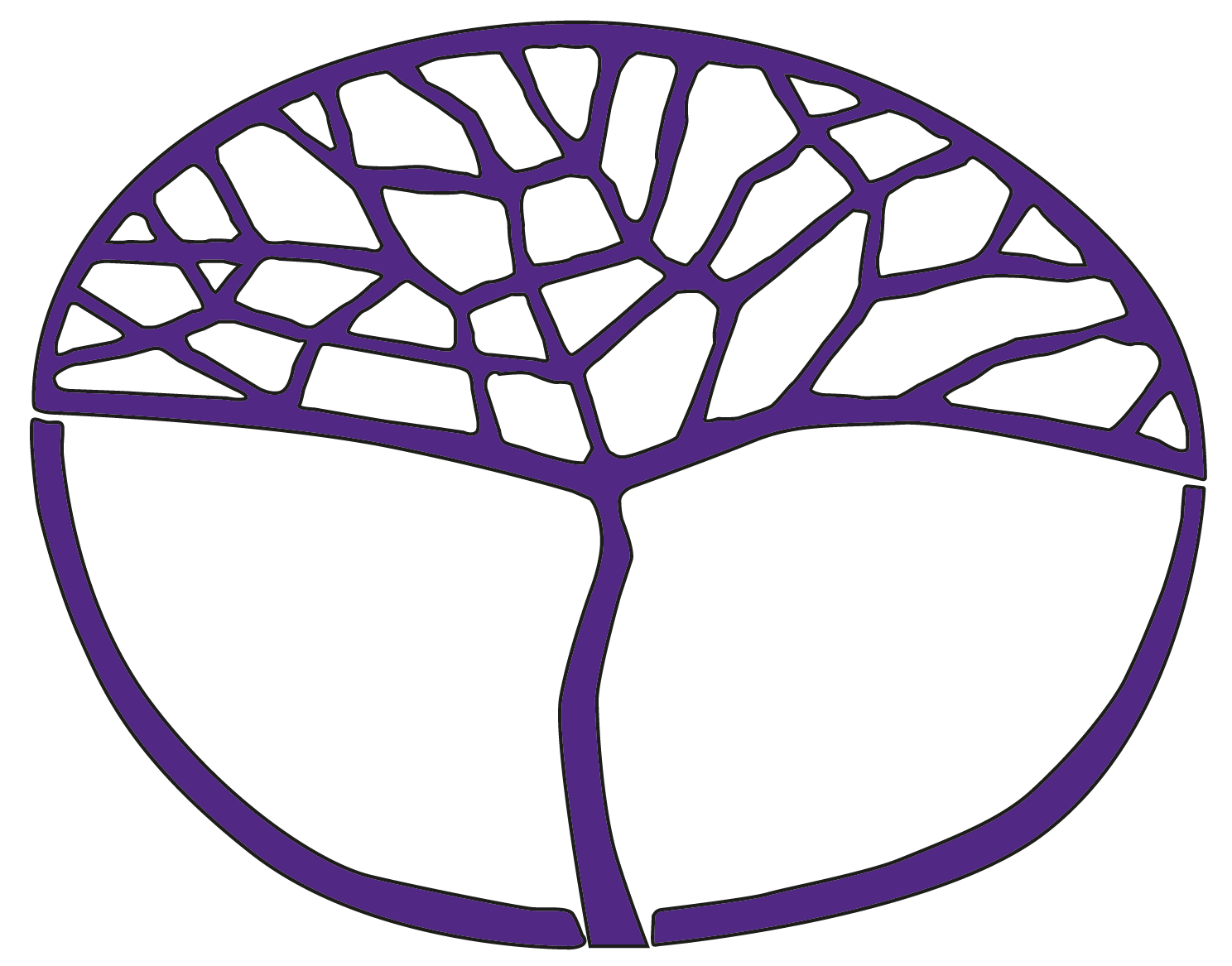 Aviation General Year 11Copyright© School Curriculum and Standards Authority, 2014This document – apart from any third party copyright material contained in it – may be freely copied, or communicated on an intranet, for non-commercial purposes in educational institutions, provided that the School Curriculum and Standards Authority is acknowledged as the copyright owner, and that the Authority’s moral rights are not infringed.Copying or communication for any other purpose can be done only within the terms of the Copyright Act 1968 or with prior written permission of the School Curriculum and Standards Authority. Copying or communication of any third party copyright material can be done only within the terms of the Copyright Act 1968 or with permission of the copyright owners.Any content in this document that has been derived from the Australian Curriculum may be used under the terms of the Creative Commons Attribution-NonCommercial 3.0 Australia licenceDisclaimerAny resources such as texts, websites and so on that may be referred to in this document are provided as examples of resources that teachers can use to support their learning programs. Their inclusion does not imply that they are mandatory or that they are the only resources relevant to the course.Sample assessment taskAviation – General Year 11Task 8 — Unit 2Assessment type: Investigation – Fixed wing propellersConditionsPeriod allowed for completion of the task: 3 weeksTask weighting10% of the school mark for this pair of units__________________________________________________________________________________Propeller diameter and thrust								 (46 marks)In this task you will plan, conduct and interpret results from an investigation to assess the effect of the diameter of a propeller on its thrust. You will be required to prepare a scientific report to summarise and explain your findings.The steps involvedPhase 1 – Planning (individual followed by group refinement)Phase 2 – Carrying out of experiment (group work)Phase 3 – Data processing (individual followed by group refinement)Phase 4 – Evaluation (individual followed by group refinement)What you need to do PlanningInitially working on your own, complete the ‘Planning’ questions on the Investigating propeller diameter and thrust worksheet. You will be given 20 minutes of class time to do this. You need to show this to your teacher before the next step.Working in your group, discuss your individual planning, and refine your ideas through group discussion. Each member of the group will need to submit the revised answers to the ‘Planning’ questions.Conducting your experimentOnce your plan for comparing thrust has been checked by the teacher, collect the equipment you need and, in your group, carry out the experimental work.Materialsa 3 V DC motora 3 V batterysheet of balsa wood4  20 mm cubic wooden blockscutting blade (e.g. Stanley knife or similar ) wood gluea protractorcardboard to construct box for mounting motor and wheelsfour toy car tyres with two suitable rods for axles (or use wood dowelling rods to make axles)a stopwatchConstruction and mounting of propeller bladesUsing a pencil, draw the shape of your propeller blades on to the sheet of balsa wood and cut the blades. Cut slits into the wooden blocks to mount blades. Fit the blades and secure them with wood glue. Allow the glue to dry at least overnight before conducting the testing (see figures below)Construction and mounting of motor and batteryUsing the cardboard provided, construct a box approximately 10 cm  5 cm  5 cm to house the motor and battery. Mount the wheels using the dowelling rods as axles. Design a method to mount the motor and its battery securely. The motor needs to be stable when it operates with the propeller. Ensure that the combined height of the wheels and mounting are sufficient for the longest propeller to be above the ground.Processing the data and EvaluationInitially working on your own, complete the ‘Data processing and ‘Evaluation’ questions on the Investigating propeller diameter and thrust worksheet. You will be given class time to do this. You need to show this to your teacher before the next step.Working in your group, discuss your individual data processing and evaluation, and refine your ideas through group discussion. Each member of the group will need to submit the revised answers to the ‘Data processing' and ‘Evaluation’ questions.Investigating propeller diameter and thrustPlanning										(16 marks)State the aim of your investigation.						(2 marks)Write a hypothesis for the experiment.						(2 marks)State the independent variable (i.e. variable to be varied) in the investigation.	(1 mark)State the dependent variable (i.e. variable to be measured) in the investigation.										(1 mark)Name three (3) variables which need to be controlled in the investigation.		(3 marks)Plan and describe how you will assess the thrust for each of the different blade sizes. You 
will need to consider how variables will be controlled.				(5 marks)	Refinements to your planning after group discussion.				(2 marks)Conducting										(10 marks)1.	Ensure that you conduct your investigation in an orderly and safe way.		(4 marks)2.	Present your results in a table. (If you choose to use a spreadsheet for recording data, printouts of these sheets should be attached.)		(6 marks)Processing of data									(14 marks)1.	Show a graphical representation of your data. (You can either use the grid below or attach a 	separate graph.)								(5 marks)2.	Describe the trends in the data.							(3 marks)	Individual ideasRefinements after group discussion						(1 mark)3.	Using science concepts, explain the patterns, trends or relationships you have identified in 	your data. 									(4 marks)	Individual ideas	Refinements after group discussion						(1 mark)Evaluation	(6 marks)1.	Do the data support the hypothesis? Explain. 	(2 marks)	Individual ideas	Refinements after group discussion2.	Identify any sources of experimental error. Suggest how the experimental design may have 	been improved to reduce any errors. If you think no changes are needed, explain why not.											(4 marks)	Individual ideas	Refinements after group discussionACKNOWLEDGEMENTSConstruction and mounting of propeller bladesConcept from: Effect of propeller size on thrust produced. (2013). Retrieved June, 2014, from www.all-science-fair-projects.com/project1200_57_2.htmlInvestigating propeller diameter and thrustConcept from: Hackling, M. W. (2005). Working scientifically: Implementing and assessing open investigation work in science (Rev. ed.) (Appendices 2 & 3: Planning and report worksheet for science investigations). Perth: Department of Education and Training, pp. 27–38.Marking key for sample assessment task 8 – Unit 2Investigating propeller diameter and thrustPlanning	(16 marks)1.	State the aim of your investigation.	2.	Write a hypothesis for the experiment.	3.	States the independent variable (i.e. variable to be varied) in the investigation.	4.	State the dependent variable (i.e. variable to be measured) in the investigation.	5.	Name three (3) variables that need to be controlled in the investigation.	6.	Plan and describe how you will assess the thrust for each of the different blade sizes. You will need to consider how variables will be controlled.		Refinements to your planning after group discussion	Conducting	(10 marks)1.	Ensure that you conduct your investigation in an orderly and safe way.	2.	Present your results in a table. (If you choose to use a spreadsheet for recording data, printouts of these sheets should be attached.)Processing of data	(14 marks)1.	Show a graphical representation of your data. (You can either use the grid below or attach a separate graph.)	2.	Describe the trends in the data.		Refinements after group discussion	3.	Using science concepts explain the patterns, trends or relationships you have identified in your data.	Refinements after group discussion	Evaluation	(6 marks)1.	Does the data support the hypothesis? Explain.	2.	Identify any sources of experimental error. Suggest how the experimental design may have been improved to reduce any errors. If you think no changes are needed, explain why.	Sample assessment taskAviation – General Year 11Task 7 — Unit 2Assessment type: TestConditionsTime for the task: 45 minutesTask weighting6% of the school mark for this pair of units__________________________________________________________________________________Communications testMultiple choice										(10 marks)1.	Very Low Frequency (VLF) radio waves travel at a speed that is	(a)	slower than the speed of sound.	(b)	slower than High Frequency (HF) radio waves.	(c)	faster than the speed of light.	(d)	the same as Ultra High Frequency (UHF) radio waves.	2.	Which of the following contains elements that are not part of the phonetic alphabet?	(a)	Papa, Quebec, Sierra, Alfa, Charlie, Hotel	(b)	Delta, X-ray, Echo, Lima, Bravo, Oscar	(c)	Yankee, Foxtrot, Tango, Mike, Kilo, Golf, Romeo	(d)	Whiskey, Juliet, November, Uncle, Zulu, India3.	Which of the following is the approximate maximum range for Very High Frequency (VHF) 	communications between an aircraft at an altitude of 4000 feet above ground level (AGL) 	and a ground station at sea level?	(a)	39 nautical miles	(b)	87 nautical miles	(c)	77 nautical miles	(d)	102 nautical miles4.	A Very High Frequency (VHF) Antenna is located at Mean Sea Level (MSL). Given that an 	aircraft is maintaining an altitude of 2000 feet Above Mean Sea Level (AMSL), calculate the 	theoretical range of the signal. This range is closest to	(a)	15 nautical miles.	(b)	5.5 nautical miles.	(c)	55 nautical miles.	(d)	45 nautical miles.5.	Radio communications in the High Frequency (HF) band are most affected by changes in the 	(a)	ionosphere.	(b)	thermosphere.	(c)	stratosphere.	(d)	troposphere.6.	A radio frequency that relies on the ionosphere for its propagation is	(a)	270 Hz.	(b)	8764 kHz.	(c)	121.5 MHz.	(d)	243 GHz.7.	Very High Frequency (VHF) radio waves travel at 	(a)	the speed of light.	(b)	the speed of sound.	(c)	3 x 108 metres per minute.	(d)	the speed of sound in ISA conditions.	8.	A pilot of an aircraft conducting circuits on runway 06 Right at Jandakot class D airspace 	makes the following radio call on the downwind leg of the circuit: 'Romeo Romeo 	November, downwind touch and go'.	 The tower responds with 'Romeo Romeo November, cleared touch and go'. 	The pilot's subsequent response should be	(a)	'Romeo Romeo November'.	(b)	'Jandakot Tower, cleared touch and go'.	(c)	'copied Romeo Romeo November'.	(d)	'cleared to land, Romeo Romeo November'.9.	'Three', on the communications readability scale of 1 to 5, indicates that a radio transmission 	is	(a)	perfectly readable.	(b)	readable.	(c)	readable but with difficulty.	(d)	unreadable.10.	Which of the following are primarily used to make long-distance radio transmissions?	(a)	 reflected ground waves	(b)	 direct waves	(c)	 sky waves	(d)	 ground waves.Short answer										(25 marks)11.	During VHF communication, the press to talk button becomes stuck in the transmit position. 	List two (2) consequences of this situation.					(2 marks)12.	List the three (3) types of radio transmission that are strictly prohibited when 	communicating 	on Air Traffic Control frequencies.				(3 marks)13.	Describe the meaning of each of the following taxiway, runway or aerodrome markers.	(a)	A single white cross on the manoeuvring area				(1 mark)	(b)	A single white cross adjacent to the primary wind indicator		(1 mark)	(c)	A pair of solid yellow lines followed immediately by a pair of broken yellow lines 			across a taxiway at a controlled aerodrome				(1 mark)	(d)	A double white cross adjacent to the primary wind indicator at an uncontrolled 			aerodrome								(1 mark)	(e)	A white horizontal dumb-bell signal adjacent to the wind indicator	(1 mark)14.	As the distance from a radio transmitter increases, the signal strength decreases.	(a)	What is the correct term to describe this decrease in strength?		(1 mark)	(b)	Describe the primary reason for the weakening of these radio signals with increasing 		distance.								(1 mark)15.	A pilot of Cessna 172 (VH-CZL) elects to land on runway 27 after having over flown the 	Albury CTAF (CERT) aerodrome, and subsequently descends to a circuit height on the    	non-active side. After turning towards mid-field crosswind, a radio call is recommended prior 	to crossing onto the active side of the runway. State the correct radio phraseology a pilot 	should transmit.								(3 marks)16.	(a)	A light aircraft is flying over the Perth beaches when the pilot realises that the 			aircraft's VHF radio has failed. Noticing that the transponder is operating, how 			should he indicate to Air Traffic Control (ATC) that radio failure has occurred?												(1 mark)	(b)	What is the function of the squelch control on a transceiver? Under what conditions 		should the squelch control be turned off?				(2 marks)17.	Communication in the High Frequency (HF) band is possible because of the propagation of 	radio signals over large distances. Explain how this communication occurs, detailing the 	differences between night and day communication. A diagram may assist your answer.												(4 marks)18.	On approach to Moorabin Aerodrome (Class D airspace), you obtain the Automatic Terminal 	Information Service (ATIS) and make your initial 	radio call at the designated reporting point. 	However, it is your belief that the transmission was not received and, after repeated 	attempts, you draw the conclusion that the VHF radio is inoperative. List three (3) options 	available to you that will assist in landing the aircraft in a safe manner.		(3 marks)Marking key for sample assessment task 7 — Unit 2Multiple-choice										(10 marks)Short answer										(25 marks)11.	During VHF communication, the press to talk button becomes stuck in the transmit position. 	List two (2) consequences of this situation.						12.	List the three (3) types of radio transmission that are strictly prohibited when 	communicating 	on Air Traffic Control frequencies.						13.	Describe the meaning of each of the following taxiway, runway or aerodrome markers.	(a)	A single white cross on the manoeuvring area					(b)	A single white cross adjacent to the primary wind indicator			(c)	A pair of solid yellow lines followed immediately by a pair of broken yellow lines 			across a taxiway at a controlled aerodrome					(d)	A double white cross adjacent to the primary wind indicator at an uncontrolled 			aerodrome									(e) 	A white horizontal dumb-bell signal adjacent to the wind indicator	14.	As the distance from a radio transmitter increases, the signal strength decreases.	(a)	What is the correct term to describe this decrease in strength?			(b)	Describe the primary reason for the weakening of these radio signals with increasing 		distance.								15.	A pilot of Cessna 172 (VH-CZL) elects to land on runway 27 after having over flown the 	Albury CTAF (CERT) aerodrome, and subsequently descends to a circuit height on the    	non-active side. After turning towards mid-field crosswind, a radio call is recommended prior 	to crossing onto the active side of the runway. State the correct radio phraseology a pilot 	should transmit.									16.	(a)	A light aircraft is flying over the Perth beaches when the pilot realises that the 			aircraft's VHF radio has failed. Noticing that the transponder is operating, how 			should he indicate to Air Traffic Control (ATC) that radio failure has occurred?	(b)	What is the function of the squelch control on a transceiver? Under what conditions 	should the squelch control be turned off?			17.	Communication in the High Frequency (HF) band is possible because of the propagation of 	radio signals over large distances. Explain how this communication occurs, detailing the 	differences between night and day communication. A diagram may assist your answer.	18.	On approach to Moorabin Aerodrome (Class D airspace), you obtain the Automatic Terminal 	Information Service (ATIS) and make your initial 	radio call at the designated reporting point. 	However, it is your belief that the transmission was not received and, after repeated 	attempts, you draw the conclusion that the VHF radio is inoperative. List three (3) options 	available to you that will assist in landing the aircraft in a safe manner.		DescriptionMarksClearly states an aim related to the investigation/refined aim is related to the investigation2Provides a vague aim1Total2DescriptionMarksStates a hypothesis that describes the relationship between the dependent and the independent variable2Hypothesis not in correct format/doesn't relate the dependent and independent variable1Total2DescriptionMarksCorrectly states the independent variable (initially or refined) e.g. size of the propeller blades1Total1DescriptionMarksCorrectly states the dependent variable (initially or refined) e.g. speed at which the boxes move1Total1DescriptionMarksIdentifies three controlled variables (initially or refined) e.g. power of the motor, angle of the blades, size of the box, distance covered by the box1–3Total3DescriptionMarksMethoduses at least four different propeller diameters/sizesrecognises that thrust can be measured by the time taken to cover a set distanceuses a distance that takes more than 10 seconds to reduce timing errors uses repeat trials to get average timedescribes how variables identified in the planning phase will be controlled1–5Total5DescriptionMarksShows evidence of refinements/justifies planning decisions2Makes small changes to planning1Total2DescriptionMarksOrganisation and safetyMaintains an organised work area/works safely2Less organised/needs to be reminded about safe practice1Model constructionWell-constructed models fit for purpose2Models dimensions are problematic1Total4DescriptionMarksConstructs appropriate table and records resultsColumns clearly labelledUnits included in headingsPlaces the independent variable in the left-hand column and the dependent variable in the right-hand columnsRecords at least three trials Calculates the average for each blade size1–5Equipment cleaned and returned appropriately1Total6DescriptionMarksDraws appropriate graph to show trends in the datauses appropriate type of graph (continuous data – line graph)constructs graph with correct axes (x = size of propeller blades; y = thrust/time taken to cover distance)labels axes correctly including unitsgraphs the average (not each trial)plots graph accurately1–5Total5DescriptionMarksStates the trend in the data e.g. thrust increases with propeller diameter, supporting with specific data from the investigation 2–3States the trend in the data without any supporting data1Total3DescriptionMarksAfter group discussion, shows evidence of refinements/justifies interpretation1Total1DescriptionMarksMakes links between the measurements used in the investigation and the thrustExplains data using relevant science concepts e.g. relates the amount of air displaced by larger diameter propeller to explain higher thrust3–4Provides a brief explanation of data using relevant science concepts2Identifies relevant concepts but does not provide an explanation1Total4DescriptionMarksAfter group discussion, shows evidence of refinements/justifies interpretation1Total1DescriptionMarksMakes a valid statement relating hypothesis to results and provides evidence to support this statement2Makes a valid statement relating hypothesis to results without support evidence1Total2DescriptionMarksIdentifies relevant sources of error in the experimental design e.g. no repeats, distance too small to be measured accurately, variables not adequately controlled (angle of blades)2Identifies difficulties encountered in the investigation, but these are not associated with the experimental design e.g. conducting issues such as problems with the equipment1Suggests possible improvements in the experimental design related to the errors identified/justifies lack of need for changes to experimental design2Suggests possible improvements in the experimental design not related to the errors identified1Total4QuestionAnswer1d2d3c4c5a6b7a8d9c10cDescriptionMarksAny two of the following:open mike – only carrier wave and transmissions heard by othersunable to receive transmissionsinterference when other parties try to use this frequency1–2Total/2DescriptionMarksAny three of the following:personal or private informationprofane or obscene languagedeceptive or false informationimproper use of call signs of other aircraftnon-operational requirements1–3Total/3DescriptionMarksThe area marked by a cross or crosses with the area delineated by markers is unfit for use by aircraft1Total/1DescriptionMarksThe aerodrome is completely unserviceable1Total/1DescriptionMarksA clearance is required to cross the runway or proceed beyond this holding point1Total/1DescriptionMarksGliding operations in progress1Total/1DescriptionMarksUse hard surfaced runways, taxiways and aprons only1Total/1DescriptionMarksAttenuation (absorption)1Total/1DescriptionMarksAny one of the following:radio wave is lost to the earth, the atmosphere, and sometimes to ionised layers above the earththe radio energy available is spread out over a greater area (wave front)1Total/1DescriptionMarksMust include:identify airport at the beginning and end – Albury Trafficmust use call sign – Charlie Zulu Lima (Optional Cessna 172)must state joining midfield crosswind for runway 27 or joining midfield crosswind for 271–3Total/3DescriptionMarksSquawk 76001Total/1DescriptionMarksTo mute receiver output noise when no signal is being received1When the signal is weak/low amplitude1Total/2DescriptionMarksSky wave is reflected by the ionosphere (surface wave and direct wave are attenuated)1Four layers of the ionosphere during day – frequencies like 6565 kHz and 8822 kHz1At night, four layers combine to form two – frequencies like 3461 kHz and 4684 kHz used1If the aircraft is positioned in the 'skip distance' zone, no communication is possible1Total/4DescriptionMarksStay VMC, broadcast intentions prefixed by 'transmitting blind'1Land at nearest most suitable non-controlled airfield not requiring radio broadcasts1Squawk 7600 on the transponder1Total/3